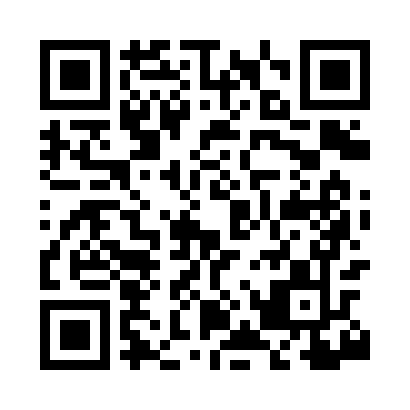 Prayer times for New Smithville, Pennsylvania, USAWed 1 May 2024 - Fri 31 May 2024High Latitude Method: Angle Based RulePrayer Calculation Method: Islamic Society of North AmericaAsar Calculation Method: ShafiPrayer times provided by https://www.salahtimes.comDateDayFajrSunriseDhuhrAsrMaghribIsha1Wed4:366:011:004:517:599:252Thu4:346:001:004:528:009:263Fri4:335:591:004:528:019:274Sat4:315:571:004:528:029:295Sun4:305:561:004:528:039:306Mon4:285:5512:594:538:059:327Tue4:275:5412:594:538:069:338Wed4:255:5312:594:538:079:349Thu4:245:5212:594:538:089:3610Fri4:225:5112:594:548:099:3711Sat4:215:5012:594:548:109:3912Sun4:195:4912:594:548:119:4013Mon4:185:4812:594:558:119:4114Tue4:175:4712:594:558:129:4315Wed4:155:4612:594:558:139:4416Thu4:145:4512:594:558:149:4517Fri4:135:4412:594:568:159:4718Sat4:125:4312:594:568:169:4819Sun4:105:4212:594:568:179:4920Mon4:095:411:004:568:189:5121Tue4:085:411:004:578:199:5222Wed4:075:401:004:578:209:5323Thu4:065:391:004:578:219:5424Fri4:055:381:004:588:229:5625Sat4:045:381:004:588:229:5726Sun4:035:371:004:588:239:5827Mon4:025:371:004:588:249:5928Tue4:015:361:004:598:2510:0029Wed4:005:361:004:598:2610:0130Thu3:595:351:014:598:2610:0231Fri3:595:351:015:008:2710:03